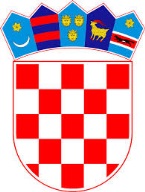 REPUBLIKA HRVATSKASISAČKO-MOSLAVAČKA ŽUPANIJAOPĆINA MAJURPovjerenstvo za provedbu Oglasa za prijam na radno mjesto koordinator u sklopu projekta „Zaželi i opet smo tu“KLASA: 102-01/21-01/06URBROJ: 2176/14-03-21-13Majur, 22. listopada 2021. godineOBAVIJEST O ODRŽAVANJU PRETHODNE PROVJERE ZNANJA KANDIDATA (PISANO TESTIRANJE) I INTERVJUA ZA PRIJAM NA RADNO MJESTO KOORDINATOR U SKLOPU PROJEKTA “Zaželi i opet smo tu”Obavještavaju se kandidati prijavljeni na Oglas za prijam na radno mjesto koordinator u sklopu projekta „Zaželi i opet smo tu“, objavljen na web stranici Općine Majur i HZZ-a, 7. listopada 2021. godine da će se prethodna provjera znanja – pisano testiranje i intervju održati dana 29. listopada 2021. godine (petak) s početkom u 10:00 sati na adresi Narodna knjižnica i čitaonica Majur, Sv. Mihovila 2.Kandidate koji su ispunili formalne uvjete iz Oglasa obavijestit će se telefonskim putem.Kandidate koji nisu ispunili formalne uvjete iz Oglasa obavijestit će se pisanim putem.Izvori za pripremanje kandidata za pisano testiranje:Ustav Republike Hrvatske („Narodne novine“, broj 56/90, 135/97, 8/98, 113/00, 124/00, 28/01, 41/01, 55/01, 76/10, 85/10 – pročišćeni tekst, 5/14Uredba o uredskom poslovanju („Narodne novine“, broj 75/2021)Provjera testiranja i provjere poznavanja rada na računalu – provjere poznavanja zakonskih i podzakonskih propisa iz unaprijed navedenih područja – pisani test i provjere poznavanja rada na računalu. Provjera poznavanja rada na računalu provodi se testiranjem praktičnog rada na računalu iz područja Word i Internet.Kandidati koji na pisanom testiranju ostvare najmanje 50% bodova iz svakog od područja testiranja pristupit će isti dan intervjuu.Ako kandidat ne pristupi testiranju ili intervjuu, bez obzira na razloge, smatra se da je povukao prijavu na Oglas.Predsjednica povjerenstvaLorena Radmanić